ПРОЕКТ                                                                               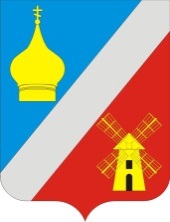 РОССИЙСКАЯ ФЕДЕРАЦИЯРОСТОВСКАЯ ОБЛАСТЬ  НЕКЛИНОВСКИЙ РАЙОН    СОБРАНИЕ ДЕПУТАТОВ ФЕДОРОВСКОГО СЕЛЬСКОГО ПОСЕЛЕНИЯ          РЕШЕНИЕ	                                            Принято Собранием депутатов							                       «__» ______  2023 годаВ соответствии со статьей 45 решения Собрания депутатов Федоровского сельского поселения от 22.06.2021 года № 233 «Об утверждении Положения о бюджетном процессе в Федоровском сельском поселении», Уставом муниципального образования «Федоровское сельское поселение», Собрание депутатов Федоровского сельского поселенияРЕШИЛО:Статья 1. Внести в Решение Собрания депутатов Федоровского сельского поселения от 22.12.2022г. № 53 «О бюджете  Федоровского сельского поселения Неклиновского района на 2023 год и на плановый период 2024 и 2025 годов»  следующие изменения:часть 1  статьи 1 решения изложить в следующей редакции:«1. Утвердить основные характеристики бюджета Федоровского сельского поселения Неклиновского района на 2023 год, определенные с учетом   уровня инфляции, не превышающего 5,5 процента (декабрь 2023 года к декабрю 2022 года):1) прогнозируемый общий объем доходов бюджета Федоровского сельского  поселения Неклиновского района в сумме  17864,7 тыс. рублей;2) общий объем расходов бюджета Федоровского сельского поселения Неклиновского района в сумме 18702,0 тыс. рублей;3) резервный фонд администрации Федоровского сельского поселения в сумме 193,8 тыс. рублей;4) объем расходов на обслуживание муниципального долга Федоровского сельского поселения в сумме 0,0  тыс. рублей;5) верхний предел муниципального внутреннего долга Федоровского сельского поселения на 1 января 2024 года  в сумме 0,0 тыс. рублей, в том числе верхний предел долга по муниципальным гарантиям Федоровского сельского поселения в сумме 0,0 тыс. рублей;6) прогнозируемый дефицит бюджета Федоровского сельского  поселения Неклиновского района в сумме 837,3 тыс. рублей.».   2) приложение 1 решения изложить в следующей редакции:3)  приложение 2  решения изложить в следующей редакции:5) приложение 4 к решению изложить в следующей редакции:«Приложение 4к  решению Собрания депутатов Федоровского сельского поселения                                                                                             "О бюджете Федоровского сельского поселения                                                                                                                                                Неклиновского района  на 2023 год и на плановый период  2024 и 2025 годов»	6) приложение 5 к решению изложить в следующей редакции:«Приложение 5к  решению Собрания депутатов Федоровского сельского поселения                                                                                             "О бюджете Федоровского сельского поселения                                                                                                                                                Неклиновского района  на 2023 год и на плановый период  2024 и 2025 годов»7) приложение 6 к решению изложить в следующей редакции:«Приложение 6к решению Собрания депутатовФедоровского сельского поселения «О бюджете Федоровского сельского поселенияНеклиновского района на 2023 год и наплановый период 2024 и 2025 годов»Субвенции предусмотренные бюджету Федоровского сельского поселения Неклиновского района из областного бюджета на 2023 год и на плановый период 2024 и 2025 годов(тыс.руб.)8) приложение 8 к решению изложить в следующей редакции:											«Приложение 8к решению Собрания депутатовФедоровского сельского поселения «О бюджете Федоровского сельского поселенияНеклиновского района на 2023 год и наплановый период 2024 и 2025 годов»Направление средств  бюджета Федоровского сельского поселения Неклиновского района на софинансирование расходов  по расходным обязательствам, возникающим при выполнении полномочий органов местного самоуправления  по вопросам местного значения на 2023 год и на плановый период 2024 и 2025 годов                                                                                                                       (тыс.рублей)9) приложение 10 изложить в следующей редакции:«Приложение 10к решению Собрания депутатовФедоровского сельского поселения «О бюджете Федоровского сельского поселенияНеклиновского района на 2023 год и наплановый период 2024 и 2025 годов»Направление расходов за счет средств областного  бюджета на 2023 год и на плановый период 2024 и 2025 годов                      (тыс.рублей)Статья 2. Настоящее решение вступает в силу с момента его официального опубликования.Председатель Собрания депутатов -         глава Федоровского сельского поселения                                                           С.А.Слинько село Федоровка ____  ________  2023 года № __ О внесении изменений в Решение Собрания депутатов Федоровского сельского поселения от 22.12.2022г. № 53 «О бюджете Федоровского сельского поселения Неклиновского района на 2023 год и на плановый период 2024 и 2025 годов»«Приложение 1«Приложение 1«Приложение 1«Приложение 1к  решению Собрания депутатов Федоровского сельского поселения                                                                                  "О бюджете  Федоровского сельского поселения Неклиновского района                                                                             на 2023 год и на плановый период 2024 и 2025 годов"к  решению Собрания депутатов Федоровского сельского поселения                                                                                  "О бюджете  Федоровского сельского поселения Неклиновского района                                                                             на 2023 год и на плановый период 2024 и 2025 годов"к  решению Собрания депутатов Федоровского сельского поселения                                                                                  "О бюджете  Федоровского сельского поселения Неклиновского района                                                                             на 2023 год и на плановый период 2024 и 2025 годов"к  решению Собрания депутатов Федоровского сельского поселения                                                                                  "О бюджете  Федоровского сельского поселения Неклиновского района                                                                             на 2023 год и на плановый период 2024 и 2025 годов"ОБЪЕМ ПОСТУПЛЕНИЙ ДОХОДОВ БЮДЖЕТАОБЪЕМ ПОСТУПЛЕНИЙ ДОХОДОВ БЮДЖЕТАОБЪЕМ ПОСТУПЛЕНИЙ ДОХОДОВ БЮДЖЕТАОБЪЕМ ПОСТУПЛЕНИЙ ДОХОДОВ БЮДЖЕТАОБЪЕМ ПОСТУПЛЕНИЙ ДОХОДОВ БЮДЖЕТАФЕДОРОВСКОГО СЕЛЬСКОГО ПОСЕЛЕНИЯ НЕКЛИНОВСКОГО РАЙОНА ФЕДОРОВСКОГО СЕЛЬСКОГО ПОСЕЛЕНИЯ НЕКЛИНОВСКОГО РАЙОНА ФЕДОРОВСКОГО СЕЛЬСКОГО ПОСЕЛЕНИЯ НЕКЛИНОВСКОГО РАЙОНА ФЕДОРОВСКОГО СЕЛЬСКОГО ПОСЕЛЕНИЯ НЕКЛИНОВСКОГО РАЙОНА ФЕДОРОВСКОГО СЕЛЬСКОГО ПОСЕЛЕНИЯ НЕКЛИНОВСКОГО РАЙОНА НА 2023 ГОД И НА ПЛАНОВЫЙ ПЕРИОД 2024 И 2025 ГОДОВНА 2023 ГОД И НА ПЛАНОВЫЙ ПЕРИОД 2024 И 2025 ГОДОВНА 2023 ГОД И НА ПЛАНОВЫЙ ПЕРИОД 2024 И 2025 ГОДОВНА 2023 ГОД И НА ПЛАНОВЫЙ ПЕРИОД 2024 И 2025 ГОДОВНА 2023 ГОД И НА ПЛАНОВЫЙ ПЕРИОД 2024 И 2025 ГОДОВ(тыс.рублей)(тыс.рублей)Код БК РФНаименование статьи доходов2023 год2024 год2025 год1 00 00000 00 0000 000НАЛОГОВЫЕ И НЕНАЛОГОВЫЕ ДОХОДЫ9338,48616,28879,41 01 00000 00 0000 000НАЛОГИ НА ПРИБЫЛЬ, ДОХОДЫ1896,32046,12183,21 01 02000 01 0000 110Налог на доходы физических лиц1896,32046,12183,21 01 02010 01 0000 110Налог на доходы физических лиц с доходов, источником которых является налоговый агент, за исключением доходов, в отношении которых исчисление и уплата налога осуществляются в соответствии со статьями 227, 227¹ и 228 Налогового кодекса Российской Федерации, а также доходов от долевого участия в организации, полученных в виде дивидендов1276,41352,214311 01 02030 01 0000 110Налог на доходы физических лиц с доходов, полученных физическими лицами в соответствии со статьей 228 Налогового кодекса Российской Федерации21,421,421,41 01 02080 01 0000 110Налог на доходы физических лиц в части суммы налога, превышающей 650 000 рублей, относящейся к части налоговой базы, превышающей 5 000 000 рублей (за исключением налога на доходы физических лиц с сумм прибыли контролируемой иностранной компании, в том числе фиксированной прибыли контролируемой иностранной компании, а также налога на доходы физических лиц в отношении доходов от долевого участия в организации, полученных в виде дивидендов)598,5672,5730,81 05 00000 00 0000 000НАЛОГИ НА СОВОКУПНЫЙ ДОХОД2236,71700,11821,61 05 03000 01 0000 110Единый сельскохозяйственный налог2236,71700,11821,61 05 03010 01 0000 110Единый сельскохозяйственный налог2236,71700,11821,61 06 00000 00 0000 000НАЛОГИ НА ИМУЩЕСТВО4754,24754,24754,21 06 01000 00 0000 110Налог на имущество физических лиц523,8523,8523,81 06 01030 10 0000 110Налог на имущество физических лиц, взимаемый по ставкам, применяемым к объектам налогообложения, расположенным в границах сельских поселений523,8523,8523,81 06 06000 00 0000 110Земельный налог4230,44230,44230,41 06 06030 00 0000 110Земельный налог с организаций735,0735,0735,01 06 06033 10 0000 110Земельный налог с организаций, обладающих земельным участком, расположенным в границах сельских поселений735,0735,0735,01 06 06040 00 0000 110Земельный налог с физических лиц3495,43495,43495,41 06 06043 10 0000 110Земельный налог с физических лиц, обладающих земельным участком, расположенным в границах сельских поселений3495,43495,43495,41 08 00000 00 0000 000ГОСУДАРСТВЕННАЯ ПОШЛИНА23,324,225,21 08 04000 01 0000 110Государственная пошлина за совершение нотариальных действий (за исключением действий, совершаемых консульскими учреждениями Российской Федерации)23,324,225,21 08 04020 01 0000 110Государственная пошлина за совершение нотариальных действий должностными лицами органов местного самоуправления, уполномоченными в соответствии с законодательными актами Российской Федерации на совершение нотариальных действий23,324,225,21 13 00000 00 0000 000ДОХОДЫ ОТ ОКАЗАНИЯ ПЛАТНЫХ УСЛУГ И КОМПЕНСАЦИИ ЗАТРАТ ГОСУДАРСТВА87,691,194,71 13 02000 00 0000 130Доходы от компенсации затрат государства87,691,194,71 13 02060 00 0000 130Доходы, поступающие в порядке возмещения расходов,  понесенных в связи с эксплуатацией имущества87,691,194,71 13 02065 10 0000 130Доходы, поступающие в порядке возмещения расходов, понесенных в связи с эксплуатацией имущества сельских поселений87,691,194,71 16 00000 00 0000 000ШТРАФЫ, САНКЦИИ, ВОЗМЕЩЕНИЕ УЩЕРБА0,50,50,51 16 02000 02 0000 140Административные штрафы, установленные законами субъектов Российской Федерации об административных правонарушениях0,50,50,51 16 02020 02 0000 140Административные штрафы, установленные законами субъектов Российской Федерации об административных правонарушениях, за нарушение муниципальных правовых актов0,50,50,51 17 00000 00 0000 000ПРОЧИЕ НЕНАЛОГОВЫЕ ДОХОДЫ339,80,00,01 17 15000 00 0000 150Инициативные платежи339,80,00,01 17 15030 10 0000 150Инициативные платежи, зачисляемые в бюджеты сельских поселений339,80,00,01 17 15030 10 0003 150Инициативные платежи, зачисляемые в бюджеты сельских поселений (инициативные платежи на ремонт кровли здания Ефремовского ДК МБУ ФСП "ФДК и К")339,80,00,02 00 00000 00 0000 000БЕЗВОЗМЕЗДНЫЕ ПОСТУПЛЕНИЯ8526,35178,54702,02 02 00000 00 0000 000Безвозмездные поступления от других бюджетов бюджетной системы Российской Федерации8526,35178,54702,02 02 10000 00 0000 150Дотации бюджетам бюджетной системы Российской Федерации6419,24871,34384,22 02 15001 00 0000 150Дотации на выравнивание  бюджетной обеспеченности6089,14871,34384,22 02 15001 10 0000 150Дотации бюджетам  сельских поселений на выравнивание  бюджетной обеспеченности из бюджета субъекта Российской Федерации6089,14871,34384,22 02 15002 00 0000 150Дотации бюджетам на поддержку мер по обеспечению сбалансированности бюджетов330,10,002 02 15002 10 0000 150Дотации бюджетам сельских поселений на поддержку мер по обеспечению сбалансированности бюджетов330,10,002 02 30000 00 0000 150Субвенции бюджетам бюджетной системы Российской Федерации299,4307,2317,82 02 30024 00 0000 150Субвенции местным бюджетам на выполнение передаваемых полномочий субъектов Российской Федерации0,20,20,22 02 30024 10 0000 150Субвенции бюджетам сельских поселений на выполнение передаваемых полномочий субъектов Российской Федерации0,20,20,22 02 35118 00 0000 150Субвенции бюджетам на осуществление первичного воинского учета органами местного самоуправления поселений, муниципальных и городских округов299,2307,0317,62 02 35118 10 0000 150Субвенции бюджетам сельских  поселений на осуществление  первичного воинского учета органами местного самоуправления поселений, муниципальных и городских округов299,2307,0317,62 02 40000 00 0000 150Иные межбюджетные трансферты1807,70,00,02 02 40014 00 0000 150Межбюджетные трансферты, передаваемые бюджетам муниципальных образований на осуществление части полномочий по решению вопросов местного значения в соответствии с заключенными соглашениями108,80,00,02 02 40014 10 0000 150Межбюджетные трансферты, передаваемые бюджетам сельских поселений из бюджетов муниципальных районов на осуществление части полномочий по решению вопросов местного значения в соответствии с заключенными соглашениями108,80,00,02 02 49999 00 0000 150Прочие межбюджетные трансферты, передаваемые бюджетам1698,90,00,02 02 49999 10 0000 150Прочие межбюджетные трансферты, передаваемые бюджетам сельских поселений1698,90,00,0ИТОГО:17864,713794,713581,4«Приложение 2к  решению Собрания депутатов Федоровского сельского поселения                                                                                             "О бюджете Федоровского сельского поселения                                                                                                                                                Неклиновского района  на 2023 год и на плановый период  2024 и 2025 годов»«Приложение 2к  решению Собрания депутатов Федоровского сельского поселения                                                                                             "О бюджете Федоровского сельского поселения                                                                                                                                                Неклиновского района  на 2023 год и на плановый период  2024 и 2025 годов»«Приложение 2к  решению Собрания депутатов Федоровского сельского поселения                                                                                             "О бюджете Федоровского сельского поселения                                                                                                                                                Неклиновского района  на 2023 год и на плановый период  2024 и 2025 годов»«Приложение 2к  решению Собрания депутатов Федоровского сельского поселения                                                                                             "О бюджете Федоровского сельского поселения                                                                                                                                                Неклиновского района  на 2023 год и на плановый период  2024 и 2025 годов»«Приложение 2к  решению Собрания депутатов Федоровского сельского поселения                                                                                             "О бюджете Федоровского сельского поселения                                                                                                                                                Неклиновского района  на 2023 год и на плановый период  2024 и 2025 годов»«Приложение 2к  решению Собрания депутатов Федоровского сельского поселения                                                                                             "О бюджете Федоровского сельского поселения                                                                                                                                                Неклиновского района  на 2023 год и на плановый период  2024 и 2025 годов»«Приложение 2к  решению Собрания депутатов Федоровского сельского поселения                                                                                             "О бюджете Федоровского сельского поселения                                                                                                                                                Неклиновского района  на 2023 год и на плановый период  2024 и 2025 годов»«Приложение 2к  решению Собрания депутатов Федоровского сельского поселения                                                                                             "О бюджете Федоровского сельского поселения                                                                                                                                                Неклиновского района  на 2023 год и на плановый период  2024 и 2025 годов»Источники внутреннего финансированиядефицита бюджета Федоровского сельского поселения Неклиновского районана 2023 год и на плановый период 2024 и 2025 годов                                                                                    (тыс.рублей)Источники внутреннего финансированиядефицита бюджета Федоровского сельского поселения Неклиновского районана 2023 год и на плановый период 2024 и 2025 годов                                                                                    (тыс.рублей)Источники внутреннего финансированиядефицита бюджета Федоровского сельского поселения Неклиновского районана 2023 год и на плановый период 2024 и 2025 годов                                                                                    (тыс.рублей)Источники внутреннего финансированиядефицита бюджета Федоровского сельского поселения Неклиновского районана 2023 год и на плановый период 2024 и 2025 годов                                                                                    (тыс.рублей)Источники внутреннего финансированиядефицита бюджета Федоровского сельского поселения Неклиновского районана 2023 год и на плановый период 2024 и 2025 годов                                                                                    (тыс.рублей)Источники внутреннего финансированиядефицита бюджета Федоровского сельского поселения Неклиновского районана 2023 год и на плановый период 2024 и 2025 годов                                                                                    (тыс.рублей)Источники внутреннего финансированиядефицита бюджета Федоровского сельского поселения Неклиновского районана 2023 год и на плановый период 2024 и 2025 годов                                                                                    (тыс.рублей)Источники внутреннего финансированиядефицита бюджета Федоровского сельского поселения Неклиновского районана 2023 год и на плановый период 2024 и 2025 годов                                                                                    (тыс.рублей)Источники внутреннего финансированиядефицита бюджета Федоровского сельского поселения Неклиновского районана 2023 год и на плановый период 2024 и 2025 годов                                                                                    (тыс.рублей)Источники внутреннего финансированиядефицита бюджета Федоровского сельского поселения Неклиновского районана 2023 год и на плановый период 2024 и 2025 годов                                                                                    (тыс.рублей)                4) приложение 3 решения изложить в редакции:«Приложение 3к  решению Собрания депутатов Федоровского сельского поселения                                                                                             "О бюджете Федоровского сельского поселения                                                                                                                                                Неклиновского района  на 2023 год и на плановый период  2024 и 2025 годов»                4) приложение 3 решения изложить в редакции:«Приложение 3к  решению Собрания депутатов Федоровского сельского поселения                                                                                             "О бюджете Федоровского сельского поселения                                                                                                                                                Неклиновского района  на 2023 год и на плановый период  2024 и 2025 годов»                4) приложение 3 решения изложить в редакции:«Приложение 3к  решению Собрания депутатов Федоровского сельского поселения                                                                                             "О бюджете Федоровского сельского поселения                                                                                                                                                Неклиновского района  на 2023 год и на плановый период  2024 и 2025 годов»                4) приложение 3 решения изложить в редакции:«Приложение 3к  решению Собрания депутатов Федоровского сельского поселения                                                                                             "О бюджете Федоровского сельского поселения                                                                                                                                                Неклиновского района  на 2023 год и на плановый период  2024 и 2025 годов»                4) приложение 3 решения изложить в редакции:«Приложение 3к  решению Собрания депутатов Федоровского сельского поселения                                                                                             "О бюджете Федоровского сельского поселения                                                                                                                                                Неклиновского района  на 2023 год и на плановый период  2024 и 2025 годов»                4) приложение 3 решения изложить в редакции:«Приложение 3к  решению Собрания депутатов Федоровского сельского поселения                                                                                             "О бюджете Федоровского сельского поселения                                                                                                                                                Неклиновского района  на 2023 год и на плановый период  2024 и 2025 годов»                4) приложение 3 решения изложить в редакции:«Приложение 3к  решению Собрания депутатов Федоровского сельского поселения                                                                                             "О бюджете Федоровского сельского поселения                                                                                                                                                Неклиновского района  на 2023 год и на плановый период  2024 и 2025 годов»                4) приложение 3 решения изложить в редакции:«Приложение 3к  решению Собрания депутатов Федоровского сельского поселения                                                                                             "О бюджете Федоровского сельского поселения                                                                                                                                                Неклиновского района  на 2023 год и на плановый период  2024 и 2025 годов»                4) приложение 3 решения изложить в редакции:«Приложение 3к  решению Собрания депутатов Федоровского сельского поселения                                                                                             "О бюджете Федоровского сельского поселения                                                                                                                                                Неклиновского района  на 2023 год и на плановый период  2024 и 2025 годов»                4) приложение 3 решения изложить в редакции:«Приложение 3к  решению Собрания депутатов Федоровского сельского поселения                                                                                             "О бюджете Федоровского сельского поселения                                                                                                                                                Неклиновского района  на 2023 год и на плановый период  2024 и 2025 годов»Распределение бюджетных ассигнованийРаспределение бюджетных ассигнованийРаспределение бюджетных ассигнованийРаспределение бюджетных ассигнованийРаспределение бюджетных ассигнованийРаспределение бюджетных ассигнованийРаспределение бюджетных ассигнованийРаспределение бюджетных ассигнованийРаспределение бюджетных ассигнованийРаспределение бюджетных ассигнованийпо разделам, подразделам,  целевым статьям (муниципальным программам Федоровского сельского поселения и непрограммным направлениям деятельности), группам и подгруппам видов расходов классификации расходов бюджетов на 2023 год и на плановый период 2024 и 2025 годов                                                                                                                                                                                  (тыс.рублей)по разделам, подразделам,  целевым статьям (муниципальным программам Федоровского сельского поселения и непрограммным направлениям деятельности), группам и подгруппам видов расходов классификации расходов бюджетов на 2023 год и на плановый период 2024 и 2025 годов                                                                                                                                                                                  (тыс.рублей)по разделам, подразделам,  целевым статьям (муниципальным программам Федоровского сельского поселения и непрограммным направлениям деятельности), группам и подгруппам видов расходов классификации расходов бюджетов на 2023 год и на плановый период 2024 и 2025 годов                                                                                                                                                                                  (тыс.рублей)по разделам, подразделам,  целевым статьям (муниципальным программам Федоровского сельского поселения и непрограммным направлениям деятельности), группам и подгруппам видов расходов классификации расходов бюджетов на 2023 год и на плановый период 2024 и 2025 годов                                                                                                                                                                                  (тыс.рублей)по разделам, подразделам,  целевым статьям (муниципальным программам Федоровского сельского поселения и непрограммным направлениям деятельности), группам и подгруппам видов расходов классификации расходов бюджетов на 2023 год и на плановый период 2024 и 2025 годов                                                                                                                                                                                  (тыс.рублей)по разделам, подразделам,  целевым статьям (муниципальным программам Федоровского сельского поселения и непрограммным направлениям деятельности), группам и подгруппам видов расходов классификации расходов бюджетов на 2023 год и на плановый период 2024 и 2025 годов                                                                                                                                                                                  (тыс.рублей)по разделам, подразделам,  целевым статьям (муниципальным программам Федоровского сельского поселения и непрограммным направлениям деятельности), группам и подгруппам видов расходов классификации расходов бюджетов на 2023 год и на плановый период 2024 и 2025 годов                                                                                                                                                                                  (тыс.рублей)по разделам, подразделам,  целевым статьям (муниципальным программам Федоровского сельского поселения и непрограммным направлениям деятельности), группам и подгруппам видов расходов классификации расходов бюджетов на 2023 год и на плановый период 2024 и 2025 годов                                                                                                                                                                                  (тыс.рублей)по разделам, подразделам,  целевым статьям (муниципальным программам Федоровского сельского поселения и непрограммным направлениям деятельности), группам и подгруппам видов расходов классификации расходов бюджетов на 2023 год и на плановый период 2024 и 2025 годов                                                                                                                                                                                  (тыс.рублей)по разделам, подразделам,  целевым статьям (муниципальным программам Федоровского сельского поселения и непрограммным направлениям деятельности), группам и подгруппам видов расходов классификации расходов бюджетов на 2023 год и на плановый период 2024 и 2025 годов                                                                                                                                                                                  (тыс.рублей)НаименованиеНаименованиеРзПРЦСРВР2023 год2024 год2025 год2025 год2025 годОБЩЕГОСУДАРСТВЕННЫЕ ВОПРОСЫОБЩЕГОСУДАРСТВЕННЫЕ ВОПРОСЫ018354,37326,57660,77660,77660,7Функционирование Правительства Российской Федерации, высших  исполнительных органов государственной власти субъектов Российской Федерации, местных администрацийФункционирование Правительства Российской Федерации, высших  исполнительных органов государственной власти субъектов Российской Федерации, местных администраций01048150,16972,96981,16981,16981,1Расходы на выплаты по оплате труда работников органов местного самоуправления Федоровского сельского поселения  в рамках подпрограммы "Нормативно-методическое обеспечение и организация бюджетного процесса" муниципальной программы Федоровского сельского поселения "Управление муниципальными финансами и создание  условий для эффективного управления муниципальными финансами" (Расходы на выплаты персоналу государственных (муниципальных) органов)Расходы на выплаты по оплате труда работников органов местного самоуправления Федоровского сельского поселения  в рамках подпрограммы "Нормативно-методическое обеспечение и организация бюджетного процесса" муниципальной программы Федоровского сельского поселения "Управление муниципальными финансами и создание  условий для эффективного управления муниципальными финансами" (Расходы на выплаты персоналу государственных (муниципальных) органов)010401200001101206678,76070,46070,46070,46070,4Расходы на обеспечение деятельности органов местного самоуправления Федоровского сельского поселения в рамках обеспечения деятельности Администрации Федоровского сельского поселения  в рамках подпрограммы "Нормативно-методическое обеспечение и организация бюджетного процесса" муниципальной программы Федоровского сельского поселения "Управление муниципальными финансами и создание  условий для эффективного управления муниципальными финансами" (Иные закупки товаров, работ и услуг для обеспечения государственных (муниципальных) нужд)Расходы на обеспечение деятельности органов местного самоуправления Федоровского сельского поселения в рамках обеспечения деятельности Администрации Федоровского сельского поселения  в рамках подпрограммы "Нормативно-методическое обеспечение и организация бюджетного процесса" муниципальной программы Федоровского сельского поселения "Управление муниципальными финансами и создание  условий для эффективного управления муниципальными финансами" (Иные закупки товаров, работ и услуг для обеспечения государственных (муниципальных) нужд)010401200001902401411,5839,6847,8847,8847,8Расходы на осуществление полномочий по определению в соответствии с частью 1 статьи 11.2 Областного закона от 25 октября 2002 года № 273-ЗС «Об административных правонарушениях»  перечня должностных лиц, уполномоченных составлять протоколы об административных правонарушениях, в рамках подпрограммы "Нормативно-методическое обеспечение и организация бюджетного процесса" муниципальной программы Федоровского сельского поселения "Управление муниципальными финансами и создание  условий для эффективного управления муниципальными финансами"(Иные закупки товаров, работ и услуг для обеспечения государственных (муниципальных) нужд)Расходы на осуществление полномочий по определению в соответствии с частью 1 статьи 11.2 Областного закона от 25 октября 2002 года № 273-ЗС «Об административных правонарушениях»  перечня должностных лиц, уполномоченных составлять протоколы об административных правонарушениях, в рамках подпрограммы "Нормативно-методическое обеспечение и организация бюджетного процесса" муниципальной программы Федоровского сельского поселения "Управление муниципальными финансами и создание  условий для эффективного управления муниципальными финансами"(Иные закупки товаров, работ и услуг для обеспечения государственных (муниципальных) нужд)010401200723902400,20,20,20,20,2Реализация направления расходов в рамках подпрограммы "Нормативно-методическое обеспечение и организация бюджетного процесса" муниципальной программы Федоровского сельского поселения "Управление муниципальными финансами и создание  условий для эффективного управления муниципальными финансами" (Уплата налогов, сборов и иных платежей)Реализация направления расходов в рамках подпрограммы "Нормативно-методическое обеспечение и организация бюджетного процесса" муниципальной программы Федоровского сельского поселения "Управление муниципальными финансами и создание  условий для эффективного управления муниципальными финансами" (Уплата налогов, сборов и иных платежей)0104012009999085047,247,247,247,247,2Мероприятия по диспансеризации муниципальных служащих в рамках подпрограммы "Диспансеризация муниципальных служащих" муниципальной программы Федоровского сельского поселения "Развитие муниципальной службы"(Иные закупки товаров, работ и услуг для обеспечения государственных (муниципальных) нужд)Мероприятия по диспансеризации муниципальных служащих в рамках подпрограммы "Диспансеризация муниципальных служащих" муниципальной программы Федоровского сельского поселения "Развитие муниципальной службы"(Иные закупки товаров, работ и услуг для обеспечения государственных (муниципальных) нужд)0104022002101024012,515,515,515,515,5Резервные фондыРезервные фонды0111148,80,00,00,00,0Резервный фонд Администрации Федоровского сельского поселения на финансовое обеспечение непредвиденных расходов в рамках непрограммных расходов  органов местного самоуправления Федоровского сельского поселения (Резервные средства)Резервный фонд Администрации Федоровского сельского поселения на финансовое обеспечение непредвиденных расходов в рамках непрограммных расходов  органов местного самоуправления Федоровского сельского поселения (Резервные средства)01119910090110870148,80,00,00,00,0Другие общегосударственные вопросыДругие общегосударственные вопросы011355,4353,6679,6679,6679,6Реализация направления расходов в рамках подпрограммы "Повышение эффективности управления муниципальным имуществом и приватизации" муниципальной программы "Оформление права собственности на муниципальное имущество и бесхозяйные объекты муниципального образования "Федоровское сельское поселение"(Иные закупки товаров, работ и услуг для обеспечения государственных (муниципальных) нужд)Реализация направления расходов в рамках подпрограммы "Повышение эффективности управления муниципальным имуществом и приватизации" муниципальной программы "Оформление права собственности на муниципальное имущество и бесхозяйные объекты муниципального образования "Федоровское сельское поселение"(Иные закупки товаров, работ и услуг для обеспечения государственных (муниципальных) нужд)0113031009999024015,015,015,015,015,0Реализация направления расходов в рамках подпрограммы "Противодействие коррупции в Федоровском сельском поселении" муниципальной программы Федоровского сельского поселения "Обеспечение общественного порядка и противодействие преступности" (Иные закупки товаров, работ и услуг для обеспечения государственных (муниципальных) нужд)Реализация направления расходов в рамках подпрограммы "Противодействие коррупции в Федоровском сельском поселении" муниципальной программы Федоровского сельского поселения "Обеспечение общественного порядка и противодействие преступности" (Иные закупки товаров, работ и услуг для обеспечения государственных (муниципальных) нужд)011304100999902401,41,41,41,41,4Условно утвержденные расходы по иным непрограммным мероприятиям в рамках непрограммных расходов органов местного самоуправления Федоровского сельского поселения (Специальные расходы)Условно утвержденные расходы по иным непрограммным мероприятиям в рамках непрограммных расходов органов местного самоуправления Федоровского сельского поселения (Специальные расходы)011399900901008800,0337,2663,2663,2663,2Реализация распределения расходов в рамках непрограммных расходов органов местного самоуправления Федоровского сельского поселения п иным непрограммным мероприятиям в рамках непрограммного направления деятельности (Иные закупки товаров, работ и услуг для обеспечения государственных (муниципальных) нужд)Реализация распределения расходов в рамках непрограммных расходов органов местного самоуправления Федоровского сельского поселения п иным непрограммным мероприятиям в рамках непрограммного направления деятельности (Иные закупки товаров, работ и услуг для обеспечения государственных (муниципальных) нужд)0113999009999024019,00,00,00,00,0Реализация распределения расходов в рамках непрограммных расходов органов местного самоуправления Федоровского сельского поселения п иным непрограммным мероприятиям в рамках непрограммного направления деятельности  (Уплата налогов, сборов и иных платежей)Реализация распределения расходов в рамках непрограммных расходов органов местного самоуправления Федоровского сельского поселения п иным непрограммным мероприятиям в рамках непрограммного направления деятельности  (Уплата налогов, сборов и иных платежей)0113999009999085020,00,00,00,00,0НАЦИОНАЛЬНАЯ ОБОРОНАНАЦИОНАЛЬНАЯ ОБОРОНА02299,2307,0317,6317,6317,6Мобилизационная и вневойсковая подготовкаМобилизационная и вневойсковая подготовка0203299,2307,0317,6317,6317,6Расходы на осуществление первичного воинского учета органами местного самоуправления поселений, муниципальных и городских округов  по иным непрограммным мероприятиям в рамках непрограммного направления деятельности "Реализация функций органов местного самоуправления Федоровского сельского поселения"(Расходы на выплаты персоналу государственных (муниципальных) органов)Расходы на осуществление первичного воинского учета органами местного самоуправления поселений, муниципальных и городских округов  по иным непрограммным мероприятиям в рамках непрограммного направления деятельности "Реализация функций органов местного самоуправления Федоровского сельского поселения"(Расходы на выплаты персоналу государственных (муниципальных) органов)02039990051180120299,2307,0317,6317,6317,6НАЦИОНАЛЬНАЯ БЕЗОПАСНОСТЬ И ПРАВООХРАНИТЕЛЬНАЯ ДЕЯТЕЛЬНОСТЬНАЦИОНАЛЬНАЯ БЕЗОПАСНОСТЬ И ПРАВООХРАНИТЕЛЬНАЯ ДЕЯТЕЛЬНОСТЬ0377,9100,3100,3100,3100,3Защита населения и территории от чрезвычайных ситуаций природного и техногенного характера, пожарная безопасностьЗащита населения и территории от чрезвычайных ситуаций природного и техногенного характера, пожарная безопасность031074,797,097,097,097,0Мероприятия по обеспечению пожарной безопасности  в  рамках подпрограммы "Пожарная безопасность" муниципальной программы Федоровского сельского поселения  "Защита населения и территории от чрезвычайных ситуаций, обеспечение пожарной безопасности и безопасности людей на водных объектах" (Иные закупки товаров, работ и услуг для обеспечения государственных (муниципальных) нужд)Мероприятия по обеспечению пожарной безопасности  в  рамках подпрограммы "Пожарная безопасность" муниципальной программы Федоровского сельского поселения  "Защита населения и территории от чрезвычайных ситуаций, обеспечение пожарной безопасности и безопасности людей на водных объектах" (Иные закупки товаров, работ и услуг для обеспечения государственных (муниципальных) нужд)0310051002167024070,471,971,971,971,9Мероприятия по защите населения от чрезвычайных ситуаций в рамках подпрограммы "Защита от чрезвычайных ситуаций" муниципальной программы Федоровского сельского поселения  "Защита населения и территории от чрезвычайных ситуаций, обеспечение пожарной безопасности и безопасности людей на водных объектах" (Иные закупки товаров, работ и услуг для обеспечения государственных (муниципальных) нужд)Мероприятия по защите населения от чрезвычайных ситуаций в рамках подпрограммы "Защита от чрезвычайных ситуаций" муниципальной программы Федоровского сельского поселения  "Защита населения и территории от чрезвычайных ситуаций, обеспечение пожарной безопасности и безопасности людей на водных объектах" (Иные закупки товаров, работ и услуг для обеспечения государственных (муниципальных) нужд)031005200216802400,023,623,623,623,6Мероприятия по обеспечению безопасности на воде в рамках подпрограммы "Обеспечение безопасности на воде" муниципальной программы Федоровского сельского поселения  "Защита населения и территории от чрезвычайных ситуаций, обеспечение пожарной безопасности и безопасности людей на водных объектах" (Иные закупки товаров, работ и услуг для обеспечения государственных (муниципальных) нужд)Мероприятия по обеспечению безопасности на воде в рамках подпрограммы "Обеспечение безопасности на воде" муниципальной программы Федоровского сельского поселения  "Защита населения и территории от чрезвычайных ситуаций, обеспечение пожарной безопасности и безопасности людей на водных объектах" (Иные закупки товаров, работ и услуг для обеспечения государственных (муниципальных) нужд)031005300217002404,31,51,51,51,5Другие вопросы в области национальной безопасности и правоохранительной деятельностиДругие вопросы в области национальной безопасности и правоохранительной деятельности03143,23,33,33,33,3Мероприятия по антитеррористической защищенности объектов социальной сферы  в рамках подпрограммы "Профилактика экстремизма и терроризма в Федоровском сельском поселении" муниципальной программы Федоровского сельского поселения "Обеспечение общественного порядка и противодействие преступности" (Иные закупки товаров, работ и услуг для обеспечения государственных (муниципальных) нужд)Мероприятия по антитеррористической защищенности объектов социальной сферы  в рамках подпрограммы "Профилактика экстремизма и терроризма в Федоровском сельском поселении" муниципальной программы Федоровского сельского поселения "Обеспечение общественного порядка и противодействие преступности" (Иные закупки товаров, работ и услуг для обеспечения государственных (муниципальных) нужд)031404200215802403,23,33,33,33,3НАЦИОНАЛЬНАЯ ЭКОНОМИКАНАЦИОНАЛЬНАЯ ЭКОНОМИКА04106,87,07,07,07,0Дорожное хозяйство (дорожные фонды)Дорожное хозяйство (дорожные фонды)040999,80,00,00,00,0Расходы на ремонт и содержание автомобильных дорог общего пользования местного значения и искусственных сооружений на них в рамках подпрограммы «Развитие транспортной инфраструктуры Федоровского сельского поселения» муниципальной программы Федоровского сельского поселения «Развитие транспортной системы» (Иные закупки товаров, работ и услуг для государственных (муниципальных) нужд)Расходы на ремонт и содержание автомобильных дорог общего пользования местного значения и искусственных сооружений на них в рамках подпрограммы «Развитие транспортной инфраструктуры Федоровского сельского поселения» муниципальной программы Федоровского сельского поселения «Развитие транспортной системы» (Иные закупки товаров, работ и услуг для государственных (муниципальных) нужд)0409061002245024095,80,00,00,00,0Расходы на выполнение мероприятий по обеспечению безопасности дорожного движения в рамках подпрограммы «Повышение безопасности дорожного движения на территории Федоровского сельского поселения» муниципальной программы Федоровского сельского поселения «Развитие транспортной системы» (Иные закупки товаров, работ и услуг для государственных (муниципальных) нужд)Расходы на выполнение мероприятий по обеспечению безопасности дорожного движения в рамках подпрограммы «Повышение безопасности дорожного движения на территории Федоровского сельского поселения» муниципальной программы Федоровского сельского поселения «Развитие транспортной системы» (Иные закупки товаров, работ и услуг для государственных (муниципальных) нужд)040906200224602404,00,00,00,00,0Другие вопросы в области национальной экономикиДругие вопросы в области национальной экономики04127,07,07,07,07,0Реализация направления расходов в рамках подпрограммы "Повышение эффективности управления муниципальным имуществом и приватизации" муниципальной программы "Оформление права собственности на муниципальное имущество и бесхозяйные объекты муниципального образования "Федоровское сельское поселение" (Иные закупки товаров, работ и услуг для государственных (муниципальных) нужд)Реализация направления расходов в рамках подпрограммы "Повышение эффективности управления муниципальным имуществом и приватизации" муниципальной программы "Оформление права собственности на муниципальное имущество и бесхозяйные объекты муниципального образования "Федоровское сельское поселение" (Иные закупки товаров, работ и услуг для государственных (муниципальных) нужд)041203100999902407,07,07,07,07,0ЖИЛИЩНО-КОММУНАЛЬНОЕ ХОЗЯЙСТВОЖИЛИЩНО-КОММУНАЛЬНОЕ ХОЗЯЙСТВО051784,51113,51113,51113,51113,5БлагоустройствоБлагоустройство05031784,51113,51113,51113,51113,5Реализация направления расходов в рамках подпрограммы "Повышение эффективности управления муниципальным имуществом и приватизации" муниципальной программы "Оформление права собственности на муниципальное имущество и бесхозяйные объекты муниципального образования "Федоровское сельское поселение" (Иные закупки товаров, работ и услуг для государственных (муниципальных) нужд)Реализация направления расходов в рамках подпрограммы "Повышение эффективности управления муниципальным имуществом и приватизации" муниципальной программы "Оформление права собственности на муниципальное имущество и бесхозяйные объекты муниципального образования "Федоровское сельское поселение" (Иные закупки товаров, работ и услуг для государственных (муниципальных) нужд)0503031009999024048,70,00,00,00,0Мероприятия по организации освещения улиц Федоровского сельского поселения  в рамках подпрограммы "Развитие благоустройства территории Федоровского сельского поселения" муниципальной программы Федоровского сельского поселения  "Обеспечение качественными коммунальными услугами населения и повышение уровня благоустройства территории Федоровского сельского поселения" (Иные закупки товаров, работ и услуг для обеспечения государственных (муниципальных) нужд)Мероприятия по организации освещения улиц Федоровского сельского поселения  в рамках подпрограммы "Развитие благоустройства территории Федоровского сельского поселения" муниципальной программы Федоровского сельского поселения  "Обеспечение качественными коммунальными услугами населения и повышение уровня благоустройства территории Федоровского сельского поселения" (Иные закупки товаров, работ и услуг для обеспечения государственных (муниципальных) нужд)05030720021700240865,1600,0600,0600,0600,0Мероприятия по озеленению территории в рамках подпрограммы "Развитие благоустройства территории Федоровского сельского поселения" муниципальной программы Федоровского сельского поселения  "Обеспечение качественными коммунальными услугами населения и повышение уровня благоустройства территории Федоровского сельского поселения" (Иные закупки товаров, работ и услуг для обеспечения государственных (муниципальных) нужд)Мероприятия по озеленению территории в рамках подпрограммы "Развитие благоустройства территории Федоровского сельского поселения" муниципальной программы Федоровского сельского поселения  "Обеспечение качественными коммунальными услугами населения и повышение уровня благоустройства территории Федоровского сельского поселения" (Иные закупки товаров, работ и услуг для обеспечения государственных (муниципальных) нужд)05030720021710240303,895,095,095,095,0Мероприятия по содержанию мест захоронения в рамках подпрограммы "Развитие благоустройства территории Федоровского сельского поселения" муниципальной программы Федоровского сельского поселения  "Обеспечение качественными коммунальными услугами населения и повышение уровня благоустройства территории Федоровского сельского поселения" (Иные закупки товаров, работ и услуг для обеспечения государственных (муниципальных) нужд)Мероприятия по содержанию мест захоронения в рамках подпрограммы "Развитие благоустройства территории Федоровского сельского поселения" муниципальной программы Федоровского сельского поселения  "Обеспечение качественными коммунальными услугами населения и повышение уровня благоустройства территории Федоровского сельского поселения" (Иные закупки товаров, работ и услуг для обеспечения государственных (муниципальных) нужд)0503072002172024080,068,468,468,468,4Выполнение прочих мероприятий по благоустройству территории  в рамках подпрограммы "Развитие благоустройства территории Федоровского сельского поселения" муниципальной программы Федоровского сельского поселения  "Обеспечение качественными коммунальными услугами населения и повышение уровня благоустройства территории Федоровского сельского поселения" (Иные закупки товаров, работ и услуг для государственных (муниципальных) нужд)Выполнение прочих мероприятий по благоустройству территории  в рамках подпрограммы "Развитие благоустройства территории Федоровского сельского поселения" муниципальной программы Федоровского сельского поселения  "Обеспечение качественными коммунальными услугами населения и повышение уровня благоустройства территории Федоровского сельского поселения" (Иные закупки товаров, работ и услуг для государственных (муниципальных) нужд)05030720021730240416,6269,3269,3269,3269,3Расходы на реализацию мероприятий по формированию современной городской среды в части благоустройства пешеходной зоны улицы Ленина в селе Федоровка в рамках подпрограммы "Благоустройство общественных территорий Федоровского сельского поселения (площадей, улиц, пешеходных зон, скверов, парков, иных территорий)"  муниципальной программы Федоровского сельского поселения " Формирование современной городской среды территории муниципального образования "Федоровское сельское поселение"  (Иные закупки товаров, работ и услуг для государственных (муниципальных) нужд)Расходы на реализацию мероприятий по формированию современной городской среды в части благоустройства пешеходной зоны улицы Ленина в селе Федоровка в рамках подпрограммы "Благоустройство общественных территорий Федоровского сельского поселения (площадей, улиц, пешеходных зон, скверов, парков, иных территорий)"  муниципальной программы Федоровского сельского поселения " Формирование современной городской среды территории муниципального образования "Федоровское сельское поселение"  (Иные закупки товаров, работ и услуг для государственных (муниципальных) нужд)0503111002181024036,280,880,880,880,8Резервный фонд Администрации Федоровского сельского поселения на финансовое обеспечение непредвиденных расходов в рамках непрограммных расходов  органов местного самоуправления Федоровского сельского поселения (Иные закупки товаров, работ и услуг для государственных (муниципальных) нужд)Резервный фонд Администрации Федоровского сельского поселения на финансовое обеспечение непредвиденных расходов в рамках непрограммных расходов  органов местного самоуправления Федоровского сельского поселения (Иные закупки товаров, работ и услуг для государственных (муниципальных) нужд)0503991009011024034,10,00,00,00,0ОБРАЗОВАНИЕОБРАЗОВАНИЕ0731,612,526,026,026,0Профессиональная подготовка, переподготовка и повышение квалификацииПрофессиональная подготовка, переподготовка и повышение квалификации070531,612,526,026,026,0Мероприятия по повышению профессиональных компетенций кадров муниципального управления  в рамках подпрограммы "Развитие муниципального управления и муниципальной службы в Федоровском сельском поселении" муниципальной программы Федоровского сельского поселения "Развитие муниципальной службы"(Иные закупки товаров, работ и услуг для обеспечения государственных (муниципальных) нужд)Мероприятия по повышению профессиональных компетенций кадров муниципального управления  в рамках подпрограммы "Развитие муниципального управления и муниципальной службы в Федоровском сельском поселении" муниципальной программы Федоровского сельского поселения "Развитие муниципальной службы"(Иные закупки товаров, работ и услуг для обеспечения государственных (муниципальных) нужд)0705021002268024031,612,526,026,026,0КУЛЬТУРА, КИНЕМАТОГРАФИЯ КУЛЬТУРА, КИНЕМАТОГРАФИЯ 087510,94455,63864,63864,63864,6КультураКультура08017510,94455,63864,63864,63864,6Расходы на обеспечение деятельности (оказание услуг) муниципальных учреждений культурно-досуговой деятельности Федоровского сельского поселения  в рамках подпрограммы "Развитие культурно-досуговой деятельности" муниципальной программы Федоровского сельского поселения "Развитие культуры"(Субсидии бюджетным учреждениям)Расходы на обеспечение деятельности (оказание услуг) муниципальных учреждений культурно-досуговой деятельности Федоровского сельского поселения  в рамках подпрограммы "Развитие культурно-досуговой деятельности" муниципальной программы Федоровского сельского поселения "Развитие культуры"(Субсидии бюджетным учреждениям)080108100005906105064,94455,63864,63864,63864,6Расходы на реализацию проекта инициативного бюджетирования в части ремонта кровли здания Ефремовского ДК Муниципального бюджетного учреждения Федоровского сельского поселения «Федоровский Дом культуры и клубы» в рамках подпрограммы "Развитие культурно-досуговой деятельности" муниципальной программы Федоровского сельского поселения "Развитие культуры" (Субсидии бюджетным учреждениям)Расходы на реализацию проекта инициативного бюджетирования в части ремонта кровли здания Ефремовского ДК Муниципального бюджетного учреждения Федоровского сельского поселения «Федоровский Дом культуры и клубы» в рамках подпрограммы "Развитие культурно-досуговой деятельности" муниципальной программы Федоровского сельского поселения "Развитие культуры" (Субсидии бюджетным учреждениям)080108100S46426102435,10,00,00,00,0Другие вопросы в области культуры, кинематографииДругие вопросы в области культуры, кинематографии080410,90,00,00,00,0Резервный фонд Администрации Федоровского сельского поселения на финансовое обеспечение непредвиденных расходов в рамках непрограммных расходов  органов местного самоуправления Федоровского сельского поселения (Иные закупки товаров, работ и услуг для обеспечения государственных (муниципальных) нужд)Резервный фонд Администрации Федоровского сельского поселения на финансовое обеспечение непредвиденных расходов в рамках непрограммных расходов  органов местного самоуправления Федоровского сельского поселения (Иные закупки товаров, работ и услуг для обеспечения государственных (муниципальных) нужд)0804991009011024010,90,00,00,00,0СОЦИАЛЬНАЯ ПОЛИТИКАСОЦИАЛЬНАЯ ПОЛИТИКА10379,7390,2409,6409,6409,6Пенсионное обеспечениеПенсионное обеспечение1001379,7390,2409,6409,6409,6Выплата ежемесячной доплаты к пенсии отдельным категориям граждан в рамках подпрограммы "Пенсии за выслугу лет лицам, замещающим муниципальные должности и муниципальным служащим, вышедшим на пенсию по старости (инвалидности) муниципальной программы Федоровского сельского поселения "Социальная поддержка лиц, замещающих муниципальные должности и муниципальных служащих, вышедших на пенсию по старости (инвалидности) (Социальные выплаты гражданам, кроме публичных нормативных социальных выплат)Выплата ежемесячной доплаты к пенсии отдельным категориям граждан в рамках подпрограммы "Пенсии за выслугу лет лицам, замещающим муниципальные должности и муниципальным служащим, вышедшим на пенсию по старости (инвалидности) муниципальной программы Федоровского сельского поселения "Социальная поддержка лиц, замещающих муниципальные должности и муниципальных служащих, вышедших на пенсию по старости (инвалидности) (Социальные выплаты гражданам, кроме публичных нормативных социальных выплат)10010910010050320379,7390,2409,6409,6409,6ФИЗИЧЕСКАЯ КУЛЬТУРА И СПОРТФИЗИЧЕСКАЯ КУЛЬТУРА И СПОРТ1164,582,182,182,182,1Массовый спортМассовый спорт110264,582,182,182,182,1Физкультурные и массовые спортивные мероприятия в рамках подпрограммы "Развитие физической культуры и массового спорта Федоровского сельского поселения" муниципальной программы Федоровского сельского поселения "Развитие физической культуры и спорта" (Иные закупки товаров, работ и услуг для обеспечения государственных (муниципальных) нужд)Физкультурные и массовые спортивные мероприятия в рамках подпрограммы "Развитие физической культуры и массового спорта Федоровского сельского поселения" муниципальной программы Федоровского сельского поселения "Развитие физической культуры и спорта" (Иные закупки товаров, работ и услуг для обеспечения государственных (муниципальных) нужд)1102101002195024043,248,848,848,848,8Физкультурные и массовые спортивные мероприятия в рамках подпрограммы "Развитие физической культуры и массового спорта Федоровского сельского поселения" муниципальной программы Федоровского сельского поселения "Развитие физической культуры и спорта"  (Уплата налогов, сборов и иных платежей)Физкультурные и массовые спортивные мероприятия в рамках подпрограммы "Развитие физической культуры и массового спорта Федоровского сельского поселения" муниципальной программы Федоровского сельского поселения "Развитие физической культуры и спорта"  (Уплата налогов, сборов и иных платежей)110210100219508500,012,012,012,012,0Содержание спортивных объектов в рамках подпрограммы "Развитие инфраструктуры спорта в Федоровском сельском поселении"  муниципальной программы Федоровского сельского поселения "Развитие физической культуры и спорта"(Иные закупки товаров, работ и услуг для обеспечения государственных (муниципальных) нужд) Содержание спортивных объектов в рамках подпрограммы "Развитие инфраструктуры спорта в Федоровском сельском поселении"  муниципальной программы Федоровского сельского поселения "Развитие физической культуры и спорта"(Иные закупки товаров, работ и услуг для обеспечения государственных (муниципальных) нужд) 1102102002196024021,321,321,321,321,3МЕЖБЮДЖЕТНЫЕ ТРАНСФЕРТЫ ОБЩЕГО ХАРАКТЕРА БЮДЖЕТАМ БЮДЖЕТНОЙ СИСТЕМЫ РОССИЙСКОЙ ФЕДЕРАЦИИМЕЖБЮДЖЕТНЫЕ ТРАНСФЕРТЫ ОБЩЕГО ХАРАКТЕРА БЮДЖЕТАМ БЮДЖЕТНОЙ СИСТЕМЫ РОССИЙСКОЙ ФЕДЕРАЦИИ1492,60,00,00,00,0Прочие межбюджетные трансферты общего характераПрочие межбюджетные трансферты общего характера140392,60,00,00,00,0Прочие межбюджетные трансферты общего характера в рамках подпрограммы "Совершенствование системы распределения финансовых ресурсов между уровнями бюджетной системы" муниципальной программы Федоровского сельского поселения "Управление муниципальными финансами и создание условий для эффективного управления муниципальными финансами (Иные межбюджетные трансферты)Прочие межбюджетные трансферты общего характера в рамках подпрограммы "Совершенствование системы распределения финансовых ресурсов между уровнями бюджетной системы" муниципальной программы Федоровского сельского поселения "Управление муниципальными финансами и создание условий для эффективного управления муниципальными финансами (Иные межбюджетные трансферты)1403013008502054092,60,00,00,00,0ИТОГО:ИТОГО:ИТОГО:ИТОГО:ИТОГО:ИТОГО:18702,013794,713581,4»13581,4»13581,4»Ведомственная структура расходов Ведомственная структура расходов Ведомственная структура расходов Ведомственная структура расходов Ведомственная структура расходов Ведомственная структура расходов Ведомственная структура расходов Ведомственная структура расходов Ведомственная структура расходов  бюджета Федоровского сельского поселения Неклиновского района на 2023 год бюджета Федоровского сельского поселения Неклиновского района на 2023 год бюджета Федоровского сельского поселения Неклиновского района на 2023 год бюджета Федоровского сельского поселения Неклиновского района на 2023 год бюджета Федоровского сельского поселения Неклиновского района на 2023 год бюджета Федоровского сельского поселения Неклиновского района на 2023 год бюджета Федоровского сельского поселения Неклиновского района на 2023 год бюджета Федоровского сельского поселения Неклиновского района на 2023 год бюджета Федоровского сельского поселения Неклиновского района на 2023 годи на плановый период 2024 и 2025 годов                                                                                                                                                                                        (тыс.рублей)и на плановый период 2024 и 2025 годов                                                                                                                                                                                        (тыс.рублей)и на плановый период 2024 и 2025 годов                                                                                                                                                                                        (тыс.рублей)и на плановый период 2024 и 2025 годов                                                                                                                                                                                        (тыс.рублей)и на плановый период 2024 и 2025 годов                                                                                                                                                                                        (тыс.рублей)и на плановый период 2024 и 2025 годов                                                                                                                                                                                        (тыс.рублей)и на плановый период 2024 и 2025 годов                                                                                                                                                                                        (тыс.рублей)и на плановый период 2024 и 2025 годов                                                                                                                                                                                        (тыс.рублей)и на плановый период 2024 и 2025 годов                                                                                                                                                                                        (тыс.рублей)НаименованиеВедРзПРЦСРВР2023 год2024 год2025 годАдминистрация Федоровского сельского поселения95118702,013794,713581,4ОБЩЕГОСУДАРСТВЕННЫЕ ВОПРОСЫ951018354,37326,57660,7Функционирование Правительства Российской Федерации, высших  исполнительных органов государственной власти субъектов Российской Федерации, местных администраций95101048150,16972,96981,1Расходы на выплаты по оплате труда работников органов местного самоуправления Федоровского сельского поселения  в рамках подпрограммы "Нормативно-методическое обеспечение и организация бюджетного процесса" муниципальной программы Федоровского сельского поселения "Управление муниципальными финансами и создание  условий для эффективного управления муниципальными финансами" (Расходы на выплаты персоналу государственных (муниципальных) органов)951010401200001101206678,76070,46070,4Расходы на обеспечение деятельности органов местного самоуправления Федоровского сельского поселения в рамках обеспечения деятельности Администрации Федоровского сельского поселения  в рамках подпрограммы "Нормативно-методическое обеспечение и организация бюджетного процесса" муниципальной программы Федоровского сельского поселения "Управление муниципальными финансами и создание  условий для эффективного управления муниципальными финансами" (Иные закупки товаров, работ и услуг для обеспечения государственных (муниципальных) нужд)951010401200001902401411,5839,6847,8Расходы на осуществление полномочий по определению в соответствии с частью 1 статьи 11.2 Областного закона от 25 октября 2002 года № 273-ЗС «Об административных правонарушениях»  перечня должностных лиц, уполномоченных составлять протоколы об административных правонарушениях, в рамках подпрограммы "Нормативно-методическое обеспечение и организация бюджетного процесса" муниципальной программы Федоровского сельского поселения "Управление муниципальными финансами и создание  условий для эффективного управления муниципальными финансами"(Иные закупки товаров, работ и услуг для обеспечения  государственных (муниципальных) нужд)95101040127239002400,20,20,2Реализация направления расходов в рамках подпрограммы "Нормативно-методическое обеспечение и организация бюджетного процесса" муниципальной программы Федоровского сельского поселения "Управление муниципальными финансами и создание  условий для эффективного управления муниципальными финансами" (Уплата налогов, сборов и иных платежей)9510104012009999085047,247,247,2Мероприятия по диспансеризации муниципальных служащих в рамках подпрограммы "Диспансеризация муниципальных служащих" муниципальной программы Федоровского сельского поселения "Развитие муниципальной службы"(Иные закупки товаров, работ и услуг для обеспечения государственных (муниципальных) нужд)9510104022002101024012,515,515,5Резервные фонды9510111148,80,00,0Резервный фонд Администрации Федоровского сельского поселения на финансовое обеспечение непредвиденных расходов в рамках непрограммных расходов органов местного самоуправления Федоровского сельского поселения (Резервные средства)95101119910090110870148,80,00,0Другие общегосударственные вопросы951011355,4353,6679,6Реализация направления расходов в рамках подпрограммы "Повышение эффективности управления муниципальным имуществом и приватизации" муниципальной программы "Оформление права собственности на муниципальное имущество и бесхозяйные объекты муниципального образования "Федоровское сельское поселение"(Иные закупки товаров, работ и услуг для обеспечения государственных (муниципальных) нужд)9510113031009999024015,015,015,0Реализация направления расходов в рамках подпрограммы "Противодействие коррупции в Федоровском сельском поселении" муниципальной программы Федоровского сельского поселения "Обеспечение общественного порядка  и противодействие преступности" (Иные закупки товаров, работ и услуг для государственных (муниципальных) нужд)951011304100999902401,41,41,4Условно утвержденные расходы по иным непрограммным мероприятиям в рамках непрограммных расходов органов местного самоуправления Федоровского сельского поселения (Специальные расходы)951011399900901008800,0337,2663,2Реализация распределения расходов в рамках непрограммных расходов органов местного самоуправления Федоровского сельского поселения п иным непрограммным мероприятиям в рамках непрограммного направления деятельности (Иные закупки товаров, работ и услуг для обеспечения государственных (муниципальных) нужд)9510113999009999024019,00,00,0Реализация распределения расходов в рамках непрограммных расходов органов местного самоуправления Федоровского сельского поселения п иным непрограммным мероприятиям в рамках непрограммного направления деятельности (Уплата налогов, сборов и иных платежей)9510113999009999085020,00,00,0НАЦИОНАЛЬНАЯ ОБОРОНА95102299,2307,0317,6Мобилизационная и вневойсковая подготовка9510203299,2307,0317,6Расходы на осуществление первичного воинского учета органами местного самоуправления поселений, муниципальных и городских округов   по иным непрограммным мероприятиям в рамках непрограммного направления деятельности "Реализация функций органов местного самоуправления Федоровского сельского поселения"  (Расходы на выплаты персоналу государственных (муниципальных) органов)95102039990051180120299,2307,0317,6НАЦИОНАЛЬНАЯ БЕЗОПАСНОСТЬ И ПРАВООХРАНИТЕЛЬНАЯ ДЕЯТЕЛЬНОСТЬ9510377,9100,3100,3Защита населения и территории от чрезвычайных ситуаций природного и техногенного характера, пожарная безопасность951031074,797,097,0Мероприятия по обеспечению пожарной безопасности  в  рамках подпрограммы "Пожарная безопасность" муниципальной программы Федоровского сельского поселения  "Защита населения и территории от чрезвычайных ситуаций, обеспечение пожарной безопасности и безопасности людей на водных объектах" (Иные закупки товаров, работ и услуг для обеспечения государственных (муниципальных) нужд)9510310051002167024070,471,971,9Мероприятия по защите населения от чрезвычайных ситуаций в рамках подпрограммы "Защита от чрезвычайных ситуаций» муниципальной программы Федоровского сельского поселения  "Защита населения и территории от чрезвычайных ситуаций, обеспечение пожарной безопасности и безопасности людей на водных объектах" (Иные закупки товаров, работ и услуг для обеспечения государственных (муниципальных) нужд)951031005200216802400,023,623,6Мероприятия по обеспечению безопасности на воде в рамках подпрограммы "Обеспечение безопасности на воде" муниципальной программы Федоровского сельского поселения  "Защита населения и территории от чрезвычайных ситуаций, обеспечение пожарной безопасности и безопасности людей на водных объектах" (Иные закупки товаров, работ и услуг для обеспечения государственных (муниципальных) нужд)951031005300217002404,31,51,5Другие вопросы в области национальной безопасности и правоохранительной деятельности95103143,23,33,3Мероприятия по антитеррористической защищенности объектов социальной сферы  в рамках подпрограммы "Профилактика экстремизма и терроризма в Федоровском сельском поселении" муниципальной программы Федоровского сельского поселения "Обеспечение общественного порядка и противодействие преступности" (Иные закупки товаров, работ и услуг для обеспечения государственных (муниципальных) нужд)951031404200215802403,23,33,3НАЦИОНАЛЬНАЯ ЭКОНОМИКА95104106,87,07,0Дорожное хозяйство (дорожные фонды)951040999,80,00,0Расходы на ремонт и содержание автомобильных дорог общего пользования местного значения и искусственных сооружений на них в рамках подпрограммы «Развитие транспортной инфраструктуры Федоровского сельского поселения» муниципальной программы Федоровского сельского поселения «Развитие транспортной системы» (Иные закупки товаров, работ и услуг для государственных (муниципальных) нужд)9510409061002245024095,80,00,0Расходы на выполнение мероприятий по обеспечению безопасности дорожного движения в рамках подпрограммы «Повышение безопасности дорожного движения на территории Федоровского сельского поселения» муниципальной программы Федоровского сельского поселения «Развитие транспортной системы» (Иные закупки товаров, работ и услуг для государственных (муниципальных) нужд)951040906200224602404,00,00,0Другие вопросы в области национальной экономики95104127,07,07,0Реализация направления расходов в рамках подпрограммы "Повышение эффективности управления муниципальным имуществом и приватизации" муниципальной программы "Оформление права собственности на муниципальное имущество и бесхозяйные объекты муниципального образования "Федоровское сельское поселение" (Иные закупки товаров, работ и услуг для государственных (муниципальных) нужд)951041203100999902407,07,07,0ЖИЛИЩНО-КОММУНАЛЬНОЕ ХОЗЯЙСТВО951051784,51113,51113,5Благоустройство95105031784,51113,51113,5Реализация направления расходов в рамках подпрограммы "Повышение эффективности управления муниципальным имуществом и приватизации" муниципальной программы "Оформление права собственности на муниципальное имущество и бесхозяйные объекты муниципального образования "Федоровское сельское поселение" (Иные закупки товаров, работ и услуг для государственных (муниципальных) нужд)9510503031009999024048,70,00,0Мероприятия по организации освещения улиц Федоровского сельского поселения  в рамках подпрограммы "Развитие благоустройства территории Федоровского сельского поселения" муниципальной программы Федоровского сельского поселения  "Обеспечение качественными коммунальными услугами населения и повышение уровня благоустройства территории Федоровского сельского поселения" (Иные закупки товаров, работ и услуг для обеспечения государственных (муниципальных) нужд)95105030720021700240865,1600,0600,0Мероприятия по озеленению территории в рамках подпрограммы "Развитие благоустройства территории Федоровского сельского поселения" муниципальной программы Федоровского сельского поселения  "Обеспечение качественными коммунальными услугами населения и повышение уровня благоустройства территории Федоровского сельского поселения" (Иные закупки товаров, работ и услуг для обеспечения государственных (муниципальных) нужд)95105030720021710240303,895,095,0Мероприятия по содержанию мест захоронения в рамках подпрограммы "Развитие благоустройства территории Федоровского сельского поселения" муниципальной программы Федоровского сельского поселения  "Обеспечение качественными коммунальными услугами населения и повышение уровня благоустройства территории Федоровского сельского поселения" (Иные закупки товаров, работ и услуг для обеспечения государственных (муниципальных) нужд)9510503072002172024080,068,468,4Выполнение прочих мероприятий по благоустройству территории  в рамках подпрограммы "Развитие благоустройства территории Федоровского сельского поселения" муниципальной программы Федоровского сельского поселения  "Обеспечение качественными коммунальными услугами населения и повышение уровня благоустройства территории Федоровского сельского поселения" (Иные закупки товаров, работ и услуг для государственных (муниципальных) нужд)95105030720021730240416,6269,3269,3Расходы на реализацию мероприятий по формированию современной городской среды в части благоустройства пешеходной зоны улицы Ленина в селе Федоровка в рамках подпрограммы "Благоустройство общественных территорий Федоровского сельского поселения (площадей, улиц, пешеходных зон, скверов, парков, иных территорий)"  муниципальной программы Федоровского сельского поселения " Формирование современной городской среды территории муниципального образования "Федоровское сельское поселение" (Иные закупки товаров, работ и услуг для государственных (муниципальных) нужд)9510503111002181024036,280,880,8Резервный фонд Администрации Федоровского сельского поселения на финансовое обеспечение непредвиденных расходов в рамках непрограммных расходов органов местного самоуправления Федоровского сельского поселения (Иные закупки товаров, работ и услуг для государственных (муниципальных) нужд)9510503991009011024034,10,00,0ОБРАЗОВАНИЕ9510731,612,526,0Профессиональная подготовка, переподготовка и повышение квалификации 951070531,612,526,0Мероприятия по повышению профессиональных компетенций кадров муниципального управления  в рамках подпрограммы "Развитие муниципального управления и муниципальной службы в Федоровском сельском поселении" муниципальной программы Федоровского сельского поселения "Развитие муниципальной службы"(Иные закупки товаров, работ и услуг для обеспечения государственных (муниципальных) нужд)9510705021002268024031,612,526,0КУЛЬТУРА,  КИНЕМАТОГРАФИЯ 951087510,94455,63864,6Культура95108017510,94455,63864,6Расходы на обеспечение деятельности (оказание услуг) муниципальных учреждений культурно-досуговой деятельности Федоровского сельского поселения  в рамках подпрограммы " Развитие культурно-досуговой деятельности" муниципальной программы Федоровского сельского поселения "Развитие культуры"(Субсидии бюджетным учреждениям)951080108100005906105064,94455,63864,6Расходы на реализацию проекта инициативного бюджетирования в части ремонта кровли здания Ефремовского ДК Муниципального бюджетного учреждения Федоровского сельского поселения «Федоровский Дом культуры и клубы» в рамках подпрограммы "Развитие культурно-досуговой деятельности" муниципальной программы Федоровского сельского поселения "Развитие культуры" (Субсидии бюджетным учреждениям)951080108100S46426102435,10,00,0Другие вопросы в области культуры, кинематографии951080410,90,00,0Резервный фонд Администрации Федоровского сельского поселения на финансовое обеспечение непредвиденных расходов в рамках непрограммных расходов  органов местного самоуправления Федоровского сельского поселения (Иные закупки товаров, работ и услуг для обеспечения государственных (муниципальных) нужд)9510804991009011024010,90,00,0СОЦИАЛЬНАЯ ПОЛИТИКА95110379,7390,2409,6Пенсионное обеспечение9511001379,7390,2409,6Выплата ежемесячной доплаты к пенсии отдельным категориям граждан в рамках подпрограммы "Пенсии за выслугу лет лицам, замещающим муниципальные должности и муниципальным служащим, вышедшим на пенсию по старости (инвалидности) муниципальной программы Федоровского сельского поселения "Социальная поддержка лиц, замещающих муниципальные должности и муниципальных служащих, вышедших на пенсию по старости (инвалидности) (Социальные выплаты гражданам, кроме публичных нормативных социальных выплат)95110010910010050320379,7390,2409,6ФИЗИЧЕСКАЯ КУЛЬТУРА И СПОРТ9511164,582,182,1Массовый спорт951110264,582,182,1Физкультурные и массовые спортивные мероприятия в рамках подпрограммы "Развитие физической культуры и массового спорта Федоровского сельского поселения" муниципальной программы Федоровского сельского поселения "Развитие физической культуры и спорта"(Иные закупки товаров, работ и услуг для обеспечения государственных (муниципальных) нужд)9511102101002195024043,248,848,8Физкультурные и массовые спортивные мероприятия в рамках подпрограммы "Развитие физической культуры и массового спорта Федоровского сельского поселения" муниципальной программы Федоровского сельского поселения "Развитие физической культуры и спорта" (Уплата налогов, сборов и иных платежей)951110210100219508500,012,012,0Содержание спортивных объектов в рамках подпрограммы "Развитие инфраструктуры спорта в Федоровском сельском поселении"  муниципальной программы Федоровского сельского поселения "Развитие физической культуры и спорта" (Иные закупки товаров, работ и услуг для обеспечения государственных (муниципальных) нужд)9511102102002196024021,321,321,3МЕЖБЮДЖЕТНЫЕ ТРАНСФЕРТЫ ОБЩЕГО ХАРАКТЕРА БЮДЖЕТАМ БЮДЖЕТНОЙ СИСТЕМЫ РОССИЙСКОЙ ФЕДЕРАЦИИ9511492,60,00,0Прочие межбюджетные трансферты общего характера 951140392,60,00,0Прочие межбюджетные трансферты общего характера в рамках подпрограммы "Совершенствование системы распределения финансовых ресурсов между уровнями бюджетной системы" муниципальной программы Федоровского сельского поселения "Управление муниципальными финансами и создание условий для эффективного управления муниципальными финансами (Иные межбюджетные трансферты)9511403013008502054092,60,00,0ИТОГО:ИТОГО:ИТОГО:ИТОГО:ИТОГО:ИТОГО:18702,013794,713581,4».Распределение бюджетных ассигнованийРаспределение бюджетных ассигнованийРаспределение бюджетных ассигнованийРаспределение бюджетных ассигнованийРаспределение бюджетных ассигнованийРаспределение бюджетных ассигнованийРаспределение бюджетных ассигнованийРаспределение бюджетных ассигнованийпо  целевым статьям (муниципальным программам Федоровского сельского поселения и непрограммным направлениям деятельности), группам и подгруппам видов расходов, разделам, подразделам по  целевым статьям (муниципальным программам Федоровского сельского поселения и непрограммным направлениям деятельности), группам и подгруппам видов расходов, разделам, подразделам по  целевым статьям (муниципальным программам Федоровского сельского поселения и непрограммным направлениям деятельности), группам и подгруппам видов расходов, разделам, подразделам по  целевым статьям (муниципальным программам Федоровского сельского поселения и непрограммным направлениям деятельности), группам и подгруппам видов расходов, разделам, подразделам по  целевым статьям (муниципальным программам Федоровского сельского поселения и непрограммным направлениям деятельности), группам и подгруппам видов расходов, разделам, подразделам по  целевым статьям (муниципальным программам Федоровского сельского поселения и непрограммным направлениям деятельности), группам и подгруппам видов расходов, разделам, подразделам по  целевым статьям (муниципальным программам Федоровского сельского поселения и непрограммным направлениям деятельности), группам и подгруппам видов расходов, разделам, подразделам по  целевым статьям (муниципальным программам Федоровского сельского поселения и непрограммным направлениям деятельности), группам и подгруппам видов расходов, разделам, подразделам классификации расходов бюджетов на 2023 год и на плановый период 2024 и 2025 годовклассификации расходов бюджетов на 2023 год и на плановый период 2024 и 2025 годовклассификации расходов бюджетов на 2023 год и на плановый период 2024 и 2025 годовклассификации расходов бюджетов на 2023 год и на плановый период 2024 и 2025 годовклассификации расходов бюджетов на 2023 год и на плановый период 2024 и 2025 годовклассификации расходов бюджетов на 2023 год и на плановый период 2024 и 2025 годовклассификации расходов бюджетов на 2023 год и на плановый период 2024 и 2025 годовклассификации расходов бюджетов на 2023 год и на плановый период 2024 и 2025 годов(тыс.рублей)(тыс.рублей)(тыс.рублей)(тыс.рублей)(тыс.рублей)(тыс.рублей)(тыс.рублей)(тыс.рублей)НаименованиеЦСРВРРзПР2023 год2024 год2025 годМуниципальная программа Федоровского сельского поселения "Управление муниципальными финансами и создание условий для эффективного управления муниципальными финансами"01000000008230,26957,46965,6Подпрограмма "Нормативно-методическое обеспечение и организация бюджетного процесса" муниципальной программы Федоровского сельского поселения  Управление муниципальными финансами и создание условий для эффективного управления муниципальными финансами"01200000008137,66957,46965,6Расходы на выплаты по оплате труда работников органов местного самоуправления Федоровского сельского поселения  в рамках подпрограммы "Нормативно-методическое обеспечение и организация бюджетного процесса" муниципальной программы Федоровского сельского поселения "Управление муниципальными финансами и создание  условий для эффективного управления муниципальными финансами" (Расходы на выплаты персоналу государственных (муниципальных) органов)012000011012001046678,76070,46070,4Расходы на обеспечение деятельности органов местного самоуправления Федоровского сельского поселения в рамках обеспечения деятельности Администрации Федоровского сельского поселения в рамках подпрограммы "Нормативно-методическое обеспечение и организация бюджетного процесса" муниципальной программы Федоровского сельского поселения "Управление муниципальными финансами и создание  условий для эффективного управления муниципальными финансами"  (Иные закупки товаров, работ и услуг для обеспечения государственных (муниципальных) нужд)012000019024001041411,5839,6847,8Расходы на осуществление полномочий по определению в соответствии с частью 1 статьи 11.2 Областного закона от 25 октября 2002 года № 273-ЗС «Об административных правонарушениях»  перечня должностных лиц, уполномоченных составлять протоколы об административных правонарушениях, в рамках подпрограммы "Нормативно-методическое обеспечение и организация бюджетного процесса" муниципальной программы Федоровского сельского поселения "Управление муниципальными финансами и создание  условий для эффективного управления муниципальными финансами"(Иные закупки товаров, работ и услуг для обеспечения государственных (муниципальных) нужд)012007239024001040,20,20,2Реализация направления расходов в рамках подпрограммы "Нормативно-методическое обеспечение и организация бюджетного процесса" муниципальной программы Федоровского сельского поселения "Управление муниципальными финансами и создание  условий для эффективного управления муниципальными финансами" (Уплата налогов, сборов и иных платежей)0120099990850010447,247,247,2Подпрограмма "Совершенствование системы распределения финансовых ресурсов между уровнями бюджетной системы" муниципальной программы Федоровского сельского поселения " Управление муниципальными финансами и создание условий для эффективного управления муниципальными финансами"013000000092,60,00,0Прочие межбюджетные трансферты общего характера в рамках подпрограммы "Совершенствование системы распределения финансовых ресурсов между уровнями бюджетной системы" муниципальной программы Федоровского сельского поселения "Управление муниципальными финансами и создание  условий для эффективного управления муниципальными финансами" (Иные межбюджетные трансферты) 0130085020540140392,60,00,0Муниципальная программа Федоровского сельского поселения "Развитие муниципальной службы"020000000044,128,041,5Подпрограмма "Развитие муниципального управления и муниципальной службы в Федоровском сельском поселении" муниципальной программы Федоровского сельского поселения "Развитие муниципальной службы"021000000031,612,526,0Мероприятия по повышению профессиональных компетенций кадров муниципального управления  в рамках подпрограммы "Развитие муниципального управления и муниципальной службы в Федоровском сельском поселении" муниципальной программы Федоровского сельского поселения "Развитие муниципальной службы"(Иные закупки товаров, работ и услуг для обеспечения государственных (муниципальных) нужд)0210022680240070531,612,526,0Подпрограмма "Диспансеризация муниципальных служащих" муниципальной программы Федоровского сельского поселения "Развитие муниципальной службы"022000000012,515,515,5Мероприятия по диспансеризации муниципальных служащих в рамках подпрограммы "Диспансеризация муниципальных служащих" муниципальной программы Федоровского сельского поселения "Развитие муниципальной службы"(Иные закупки товаров, работ и услуг для обеспечения государственных (муниципальных) нужд)0220021010240010412,515,515,5Муниципальная  программа Федоровского сельского поселения "Оформление права собственности на муниципальное имущество  и бесхозяйные объекты муниципального образования "Федоровское сельское поселение"030000000070,722,022,0Подпрограмма "Повышение эффективности управления муниципальным имуществом и приватизации" муниципальной программы Федоровского сельского поселения "Оформление права собственности на муниципальное имущество  и бесхозяйные объекты муниципального образования "Федоровское сельское поселение"031000000070,722,022,0Реализация направления расходов в рамках подпрограммы "Повышение эффективности управления муниципальным имуществом и приватизации" муниципальной программы "Оформление права собственности на муниципальное имущество и бесхозяйные объекты муниципального образования "Федоровское сельское поселение"(Иные закупки товаров, работ и услуг для обеспечения государственных (муниципальных) нужд)0310099990240011315,015,015,0Реализация направления расходов в рамках подпрограммы "Повышение эффективности управления муниципальным имуществом и приватизации" муниципальной программы "Оформление права собственности на муниципальное имущество и бесхозяйные объекты муниципального образования "Федоровское сельское поселение" (Иные закупки товаров, работ и услуг для государственных (муниципальных) нужд)031009999024004127,07,07,0Реализация направления расходов в рамках подпрограммы "Повышение эффективности управления муниципальным имуществом и приватизации" муниципальной программы "Оформление права собственности на муниципальное имущество и бесхозяйные объекты муниципального образования "Федоровское сельское поселение" (Иные закупки товаров, работ и услуг для государственных (муниципальных) нужд)0310099990240050348,70,00,0Муниципальная программа Федоровского сельского поселения "Обеспечение общественного порядка и противодействие преступности"04000000004,64,74,7Подпрограмма "Противодействие коррупции в Федоровском сельском поселении" муниципальной программы Федоровского сельского поселения "Обеспечение общественного порядка и противодействие преступности"04100000001,41,41,4Реализация направления расходов в рамках подпрограммы "Противодействие коррупции в Федоровском сельском поселении" муниципальной программы Федоровского сельского поселения "Обеспечение общественного порядка и противодействие преступности" (Иные закупки товаров, работ и услуг для обеспечения государственных (муниципальных) нужд)041009999024001131,41,41,4Подпрограмма "Профилактика экстремизма и терроризма в Федоровском сельском поселении" муниципальной программы Федоровского сельского поселения "Обеспечение общественного порядка и противодействие преступности"04200000003,23,33,3Мероприятия по антитеррористической защищенности объектов социальной сферы  в рамках подпрограммы "Профилактика экстремизма и терроризма в Федоровском сельском поселении" муниципальной программы Федоровского сельского поселения "Обеспечение общественного порядка и противодействие преступности" (Иные закупки товаров, работ и услуг для обеспечения государственных (муниципальных) нужд)042002158024003143,23,33,3Муниципальная программа Федоровского сельского поселения "Защита населения и территории от чрезвычайных ситуаций, обеспечение пожарной безопасности и безопасности людей на водных объектах"050000000074,797,097,0Подпрограмма "Пожарная безопасность" муниципальной программы Федоровского сельского поселения "Защита населения и территории от чрезвычайных ситуаций, обеспечение пожарной безопасности и безопасности людей на водных объектах"051000000070,471,971,9Мероприятия по обеспечению пожарной безопасности  в  рамках подпрограммы "Пожарная безопасность" муниципальной программы Федоровского сельского поселения  "Защита населения и территории от чрезвычайных ситуаций, обеспечение пожарной безопасности и безопасности людей на водных объектах" (Иные закупки товаров, работ и услуг для обеспечения государственных (муниципальных) нужд)0510021670240031070,471,971,9Подпрограмма "Защита от чрезвычайных ситуаций" муниципальной программы Федоровского сельского поселения  "Защита населения и территории от чрезвычайных ситуаций, обеспечение пожарной безопасности и безопасности людей на водных объектах" 05200000000,023,623,6Мероприятия по защите населения от чрезвычайных ситуаций в рамках подпрограммы "Защита от чрезвычайных ситуаций" муниципальной программы Федоровского сельского поселения  "Защита населения и территории от чрезвычайных ситуаций, обеспечение пожарной безопасности и безопасности людей на водных объектах" (Иные закупки товаров, работ и услуг для обеспечения государственных (муниципальных) нужд)052002168024003100,023,623,6Подпрограмма  "Обеспечение безопасности на воде" муниципальной программы Федоровского сельского поселения  "Защита населения и территории от чрезвычайных ситуаций, обеспечение пожарной безопасности и безопасности людей на водных объектах" 05300217004,31,51,5Мероприятия по обеспечению безопасности на воде в рамках подпрограммы "Обеспечение безопасности на воде" муниципальной программы Федоровского сельского поселения  "Защита населения и территории от чрезвычайных ситуаций, обеспечение пожарной безопасности и безопасности людей на водных объектах" (Иные закупки товаров, работ и услуг для обеспечения государственных (муниципальных) нужд)053002170024003104,31,51,5Муниципальная программа Федоровского сельского поселения «Развитие транспортной системы»60000000099,80,00,0Подпрограмма «Развитие транспортной инфраструктуры Федоровского сельского поселения» муниципальной программы Федоровского сельского поселения «Развитие транспортной системы»61000000095,80,00,0Расходы на ремонт и содержание автомобильных дорог общего пользования местного значения и искусственных сооружений на них в рамках подпрограммы «Развитие транспортной инфраструктуры Федоровского сельского поселения» муниципальной программы Федоровского сельского поселения «Развитие транспортной системы» (Иные закупки товаров, работ и услуг для государственных (муниципальных) нужд)610022450240040995,80,00,0Подпрограмма «Повышение безопасности дорожного движения на территории Федоровского сельского поселения» муниципальной программы Федоровского сельского поселения «Развитие транспортной системы»6200000004,00,00,0Расходы на выполнение мероприятий по обеспечению безопасности дорожного движения в рамках подпрограммы «Повышение безопасности дорожного движения на территории Федоровского сельского поселения» муниципальной программы Федоровского сельского поселения «Развитие транспортной системы» (Иные закупки товаров, работ и услуг для государственных (муниципальных) нужд)62002246024004094,00,00,0Муниципальная программа Федоровского сельского поселения "Обеспечение качественными коммунальными услугами населения и повышение уровня благоустройства территории Федоровского сельского поселения"07000000001665,51032,71032,7Подпрограмма "Развитие благоустройства территории Федоровского сельского поселения" муниципальной программы Федоровского сельского поселения   "Обеспечение качественными коммунальными услугами населения и повышение уровня благоустройства территории Федоровского сельского поселения"07200000001665,51032,71032,7Мероприятия по организации освещения улиц Федоровского сельского поселения  в рамках подпрограммы "Развитие благоустройства территории Федоровского сельского поселения" муниципальной программы Федоровского сельского поселения  "Обеспечение качественными коммунальными услугами населения и повышение уровня благоустройства территории Федоровского сельского поселения" (Иные закупки товаров, работ и услуг для обеспечения государственных (муниципальных) нужд)07200217002400503865,1600,0600,0Мероприятия по озеленению территории в рамках подпрограммы "Развитие благоустройства территории Федоровского сельского поселения" муниципальной программы Федоровского сельского поселения  "Обеспечение качественными коммунальными услугами населения и повышение уровня благоустройства территории Федоровского сельского поселения" (Иные закупки товаров, работ и услуг для обеспечения государственных (муниципальных) нужд)07200217102400503303,895,095,0Мероприятия по содержанию мест захоронения в рамках подпрограммы "Развитие благоустройства территории Федоровского сельского поселения" муниципальной программы Федоровского сельского поселения  "Обеспечение качественными коммунальными услугами населения и повышение уровня благоустройства территории Федоровского сельского поселения" (Иные закупки товаров, работ и услуг для обеспечения государственных (муниципальных) нужд)0720021720240050380,068,468,4Выполнение прочих мероприятий по благоустройству территории  в рамках подпрограммы "Развитие благоустройства территории Федоровского сельского поселения" муниципальной программы Федоровского сельского поселения  "Обеспечение качественными коммунальными услугами населения и повышение уровня благоустройства территории Федоровского сельского поселения" (Иные закупки товаров, работ и услуг для обеспечения государственных (муниципальных) нужд)07200217302400503416,6269,3269,3Муниципальная программа Федоровского сельского поселения "Развитие культуры"08000000007500,04455,63864,6Подпрограмма "Развитие культурно-досуговой деятельности" муниципальной программы Федоровского сельского поселения "Развитие культуры"08100000007500,04455,63864,6Расходы на обеспечение деятельности (оказание услуг) муниципальных учреждений культурно-досуговой  деятельности Федоровского сельского поселения в рамках подпрограммы "Развитие культурно-досуговой деятельности" муниципальной программы Федоровского сельского поселения "Развитие культуры"  (Субсидии бюджетным учреждениям)081000059061008015064,94455,63864,6Расходы на реализацию проекта инициативного бюджетирования в части ремонта кровли здания Ефремовского ДК Муниципального бюджетного учреждения Федоровского сельского поселения «Федоровский Дом культуры и клубы» в рамках подпрограммы "Развитие культурно-досуговой деятельности" муниципальной программы Федоровского сельского поселения "Развитие культуры" (Субсидии бюджетным учреждениям)08100S464261008012435,10,00,0Муниципальная программа Федоровского сельского поселения "Социальная поддержка лиц, замещающих муниципальные должности и муниципальных служащих, вышедших на пенсию по старости (инвалидности) "0900000000379,7390,2409,6Подпрограмма  "Пенсии за выслугу лет лицам, замещающим муниципальные должности и муниципальным служащим, вышедшим на пенсию по старости (инвалидности) муниципальной программы Федоровского сельского поселения "Социальная поддержка лиц, замещающих муниципальные должности и муниципальных служащих, вышедших на пенсию по старости (инвалидности)"0910000000379,7390,2409,6Выплата ежемесячной доплаты к пенсии отдельным категориям граждан в рамках подпрограммы "Пенсии за выслугу лет лицам, замещающим муниципальные должности и муниципальным служащим, вышедшим на пенсию по старости (инвалидности) муниципальной программы Федоровского сельского поселения "Социальная поддержка лиц, замещающих муниципальные должности и муниципальных служащих, вышедших на пенсию по старости (инвалидности)" (Социальные выплаты гражданам, кроме публичных нормативных социальных выплат)09100100503201001379,7390,2409,6Муниципальная программа Федоровского сельского поселения "Развитие физической культуры и спорта"100000000064,582,182,1Подпрограмма "Развитие физической культуры и массового спорта Федоровского сельского поселения" муниципальной программы Федоровского сельского поселения "Развитие физической культуры и спорта"101000000043,260,860,8Физкультурные и массовые спортивные мероприятия в рамках подпрограммы "Развитие физической культуры и массового спорта Федоровского сельского поселения" муниципальной программы Федоровского сельского поселения "Развитие физической культуры и спорта"(Иные закупки товаров, работ и услуг для обеспечения государственных (муниципальных) нужд)1010021950240110243,248,848,8Физкультурные и массовые спортивные мероприятия в рамках подпрограммы "Развитие физической культуры и массового спорта Федоровского сельского поселения" муниципальной программы Федоровского сельского поселения "Развитие физической культуры и спорта"(Уплата налогов, сборов и иных платежей)101002195085011020,012,012,0Подпрограмма "Развитие инфраструктуры спорта в Федоровском сельском поселении" муниципальной программы Федоровского сельского поселения  "Развитие физической культуры и спорта" 102000000021,321,321,3Содержание спортивных объектов в рамках подпрограммы "Развитие инфраструктуры спорта в Федоровском сельском поселении"  муниципальной программы Федоровского сельского поселения "Развитие физической культуры и спорта" (Иные закупки товаров, работ и услуг для обеспечения государственных (муниципальных) нужд)1020021960240110221,321,321,3Муниципальная программа Федоровского сельского поселения "Формирование современной городской среды территории муниципального образования "Федоровское сельское поселение"110000000036,280,880,8Подпрограмма "Благоустройство общественных территорий Федоровского сельского поселения (площадей, улиц, пешеходных зон, скверов, парков, иных территорий)" муниципальной программы Федоровского сельского поселения "Формирование современной городской среды территории муниципального образования "Федоровское сельское поселение"111000000036,280,880,8Расходы на реализацию мероприятий по формированию современной городской среды в части благоустройства пешеходной зоны улицы Ленина в селе Федоровка в рамках подпрограммы "Благоустройство общественных территорий Федоровского сельского поселения (площадей, улиц, пешеходных зон, скверов, парков, иных территорий)"  муниципальной программы Федоровского сельского поселения " Формирование современной городской среды территории муниципального образования "Федоровское сельское поселение" (Иные закупки товаров, работ и услуг для обеспечения государственных (муниципальных) нужд)1110021810240050336,280,880,8Непрограммные расходы органов местного самоуправления Федоровского сельского поселения9900000000532,0644,2980,8Финансовое обеспечение непредвиденных расходов9910000000193,80,00,0Резервный фонд Администрации Федоровского сельского поселения на финансовое обеспечение непредвиденных расходов в рамках непрограммных расходов органов местного самоуправления Федоровского сельского поселения (Резервные средства)99100901108700111148,80,00,0Резервный фонд Администрации Федоровского сельского поселения на финансовое обеспечение непредвиденных расходов в рамках непрограммных расходов органов местного самоуправления Федоровского сельского поселения (Иные закупки товаров, работ и услуг для обеспечения государственных (муниципальных) нужд)9910090110240050334,10,00,0Резервный фонд Администрации Федоровского сельского поселения на финансовое обеспечение непредвиденных расходов в рамках непрограммных расходов органов местного самоуправления Федоровского сельского поселения (Иные закупки товаров, работ и услуг для обеспечения государственных (муниципальных) нужд)9910090110240080410,90,00,0Непрограммные расходы 9990000000338,2644,2980,8Расходы на осуществление первичного воинского учета органами местного самоуправления поселений, муниципальных и городских округов  по иным непрограммным мероприятиям в рамках непрограммного направления деятельности "Реализация функций органов местного самоуправления Федоровского сельского поселения"(Расходы на выплаты персоналу государственных (муниципальных) органов)99900511801200203299,2307,0317,6Условно утвержденные расходы по иным непрограммным мероприятия в рамках непрограммных расходов органов местного самоуправления Федоровского сельского поселения (Специальные расходы)999009010088001130,0337,2663,2Реализация распределения расходов в рамках непрограммных расходов органов местного самоуправления Федоровского сельского поселения п иным непрограммным мероприятиям в рамках непрограммного направления деятельности (Иные закупки товаров, работ и услуг для обеспечения государственных (муниципальных) нужд)9990099990240011319,00,00,0Реализация распределения расходов в рамках непрограммных расходов органов местного самоуправления Федоровского сельского поселения п иным непрограммным мероприятиям в рамках непрограммного направления деятельности  (Уплата налогов, сборов и иных платежей)9990099990850011320,00,00,0ИТОГО:ИТОГО:ИТОГО:18702,013794,713581,4»                           № п/пНаименование субвенций, предоставленных для обеспечения осуществления поселением отдельных государственных полномочийКлассификация доходов2023 год2024 год2025 годНаименование расходов, осуществляемых за счет субвенций, предоставленных для обеспечения осуществления поселением отдельных государственных полномочийКлассификация расходовКлассификация расходовКлассификация расходов2023 год2024 год2025 год                           № п/пНаименование субвенций, предоставленных для обеспечения осуществления поселением отдельных государственных полномочийКлассификация доходов2023 год2024 год2025 годНаименование расходов, осуществляемых за счет субвенций, предоставленных для обеспечения осуществления поселением отдельных государственных полномочийРаздел подразделЦелевая статьяВид расходов2023 год2024 год2025 год1Субвенции бюджетам сельских поселений на осуществление первичного воинского учета органами местного самоуправления поселений, муниципальных и городских округов000 2 02 35118 10 0000 150299,2307,0317,6 Расходы на осуществление первичного воинского учета органами местного самоуправления поселений, муниципальных и городских округов по иным непрограммным мероприятиям в рамках непрограммного направления деятельности "Реализация функций органов местного самоуправления Федоровского сельского поселения"0203                                                                       0203           9990051180   9990051180                                                                    120        299,2     299,2307,0     307,0317,6     317,62Субвенции бюджетам сельских поселений на выполнение передаваемых полномочий субъектов Российской Федерации000 2 02 30024 10 0000 1500,20,20,2Расходы на осуществление полномочий по определению в соответствии с частью 1 статьи 11.2 Областного закона от 25 октября 2002 года № 273-ЗС «Об административных правонарушениях»  перечня должностных лиц, уполномоченных составлять протоколы об административных правонарушениях, в рамках подпрограммы "Нормативно-методическое обеспечение и организация бюджетного процесса" муниципальной программы Федоровского сельского поселения "Управление муниципальными финансами и создание  условий для эффективного управления муниципальными финансами"0104                        01040120072390              0120072390                                                             2400,2                            0,20,2                            0,20,2                            0,2ИТОГО299,4307,2317,8299,4307,2317,8».Наименование расходов2023 год2024 год2025 годКультура, кинематография736,20,00,0Культура736,20,00,0в том числе:Расходы на реализацию проекта инициативного бюджетирования (ремонт кровли здания Ефремовского ДК Муниципального бюджетного учреждения Федоровского сельского поселения «Федоровский Дом культуры и клубы», расположенного по адресу: Ростовская область, Неклиновский район, с.Ефремовка, ул.Транспортная, 1а)736,20,00,0ИТОГО:736,20,00,0».Наименование расходов2023 год2024 год2025 годКультура, кинематография1698,90,00,0Культура1698,90,00,0в том числе:Расходы на реализацию проекта инициативного бюджетирования (ремонт кровли здания Ефремовского ДК Муниципального бюджетного учреждения Федоровского сельского поселения «Федоровский Дом культуры и клубы», расположенного по адресу: Ростовская область, Неклиновский район, с.Ефремовка, ул.Транспортная, 1а)1698,90,00,0ВСЕГО:1698,90,00,0».